Cuireadh na nótaí seo i dtoll a chéile chun tuilleadh faisnéise a thabhairt maidir leis an gcaoi leis na ceisteanna ar shuirbhé CensusAtSchool 2020 a fhreagairt. Tá dhá leagan den suirbhé ar fáil – leagan inphriontáilte PDF agus foirm ar líne. D’fhéadfadh sé go mbeadh sé ina chabhair dá n-iarrfá ar na scoláirí an leagan clóite a chomhlánú roimh an leagan ar líne ionas gur féidir leo tomhais riachtanacha a thaifeadadh roimh ré agus machnamh a dhéanamh ar na ceisteanna.Tabhair faoi deara: Más mian leat na ceisteanna ar líne a sheiceáil sula n-iarrfaidh tú ar na scoláirí an tasc a chur i gcrích, bain úsáid as an bhfocal “TÁSTÁIL” sa bhosca “Ainm na Scoile” agus ansin is féidir an tsraith sin sonraí a aithint go héasca sna sonraí a thugann tú ar ais. 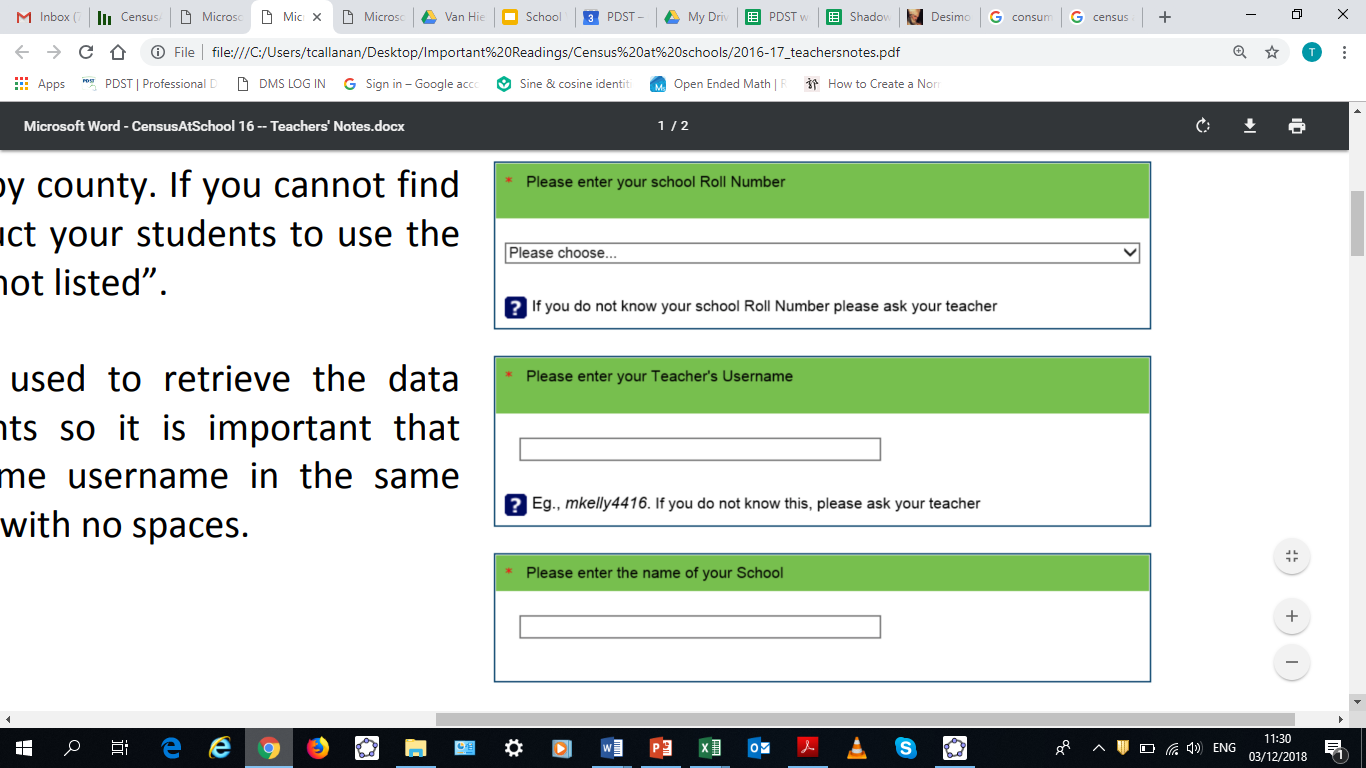 Nuair atá tú ag cur isteach uimhir rolla na scoile, tá roghchlár anuas ann ar a bhfuil na scoileanna ar fáil. Liostáiltear na hUimhreacha Rolla de réir contae. Mura féidir leat do scoil a aimsiú, abair leis na scoláirí an iontráil deiridh “Níl an Uimhir Rolla ar an liosta” a úsáid. Úsáidfear d’ainm úsáideora chun na sonraí a chuir do scoláirí isteach a aisghabháil. Mar sin, tá sé tábhachtach go gcuireann gach duine an t-aon ainm úsáideora isteach san aon fhormáid, i.e. litreacha cás íochtair amháin gan aon spásanna.
Ba cheart na nithe seo a leanas a lua leis na scoláirí sula ndéanann siad an suirbhé:  Ba cheart na tomhais choirp a dhéanamh roimh ré mar go gcabhróidh sé leis an seisiún iontrála sonraí a bhrostú. Ba cheart go dtógfadh an seisiún iontrála thart ar 25 nóiméad san iomlán. Féach ar Threoir CensusAtSchool maidir le Tomhais a Ghlacadhwww.tinyurl.com/censusatschoolmeasurements). Breithnigh ar an gcaoi is fearr le tomhais a thógáil i bhfianaise na srianta Covid-19. D’fhéadfadh na scoláirí comparáid a dhéanamh idir ceisteanna 1, 2, 4, 5 agus sonraí CensusAtSchool na Nua-Shéalainne ó cheisteanna 1, 2, 3, 8, 9, 10, 11 ach úsáid a bhaint as an uirlis fiosraithe do na sonraí samplacha  Meabhraigh do na scoláirí go gcaithfidh siad gach ceist éigeantach a fhreagairt ionas go mbeidh siad in ann bogadh ar aghaidh go dtí an chéad rannóg eile.. Cineálacha Sonraí sa Cheistneoir
Sonraí Aonathráideacha agus Sonraí Dé-athráideachaSonraí Aonathráideacha: Is féidir na cineálacha anailíse grafaí seo a leanas a úsáid le haghaidh sonraí aonathráideacha:Sonraí dé-athráideacha: Is féidir le scoláirí scaipghraim a tharraingt chun imscrúdú a dhéanamh ar ghaol idir dhá athróg, mar shampla, airde agus síneadh ingearach, etc.Uimh. CheisteCineál SonraíNótaí1.CatagóireachAinmniúil2. a)UimhriúilScoite2. b)CatagóireachOrduimhriúilSa roghchlár anuas ar líne, tá na roghanna 1ú bhliain, 2ú bliain…. 6ú bliain.3.CatagóireachAinmniúil4.CatagóireachAinmniúil5.Uimhriúil Scoite*Is é atá sa cháipéis Treoir maidir le Tomhais a Ghlacadh CensusAtSchool ná faisnéis agus léaráidí maidir le conas is féidir na tomhais atá ag teastáil don cheist seo a bhailiú. Ba cheart cloí le réamhchúraimí Covid-19 agus ba cheart do mhúinteoirí breithniú ar an gcaoi ab fhearr a bhféadfadh a gcuid scoláirí é seo a dhéanamh.*Chun críche chruthú na histeagram, d’fhéadfaí caitheamh leis na sonraí anseo (agus i gCeist 11a) mar a bheadh sonraí uimhriúla leanúnacha ann.6. a)CatagóireachAinmniúil6. b)UimhriúilScoite7.CatagóireachOrduimhriúilIs é an 18 Aibreán 2021 Lá an Daonáirimh, mar sin, is é Aibreán an freagra ceart.D’fhéadfaí scoláirí a spreagadh chun cuairt a thabhairt ar shuíomh gréasáin na Príomh-Oifige Staidrimh le haghaidh eolas breise.8.CatagóireachAinmniúil9.CatagóireachAinmniúilD’fhéadfaí caitheamh le sonraí ón gceist leantach mar Chatagóireach agus Orduimhriúil10. a)CatagóireachAinmniúilBaineann ceisteanna 10, 11, 14, 15 agus 16 leis an eispéireas Covid-19 agus d’fhéadfadh sé go mbeadh spéis ag an bpobal scoile níos leithne sna sonraí a bhailítear.D’fhéadfadh sé gur ghá do mhúinteoirí a bheith íogair discréideach i dtaca le cuid de na ceisteanna seo.10. b)CatagóireachAinmniúil11 a)UimhriúilScoiteMás féidir, d’fhéadfadh scoláirí an tástáil a dhéanamh roinnt uaireanta agus meánluachanna a thaifeadadh le haghaidh luas uaslódála agus íoslódála. Ligeann an fhoirm ar líne duit uimhir ina bhfuil ionad deachúlach amháin a iontráil.Tabhair faoi deara: luaitear an luas uaslódála sa chéad áit sa cheistneoir (ach is féidir go mbeadh sé luaite sa dara háit i dtorthaí na tástála luais)11. b)Catagóireach Orduimhriúil agus Uimhriúil ScoiteD’fhéadfadh sé go mbeadh sé suimiúil gaol a lorg idir na freagraí ar cheist 11.a) agus ceist 11.b)12.CatagóireachAinmniúil13.CatagóireachAinmniúil14.CatagóireachAinmniúil15. a)UimhriúilScoiteTá deiseanna ann chun comhchoibhneas(a) a lorg idir freagraí na scoláirí ar 11.a) agus 15.a) agus 15.b)Fiú más mian le scoláirí freagairt le 50/100 ar cheisteanna 15 agus 17, beidh orthu an barra sleamhnáin a bhogadh ón lár agus ar ais arís chun an ceistneoir ar líne a chomhlánú.15. b)UimhriúilScoite16. a)CatagóireachAinmniúil16. b)CatagóireachAinmniúil16. c)CatagóireachAinmniúil	17.UimhriúilScoite18.CatagóireachAinmniúilIs é is feidhm leis an gceist seo ná aiseolas a bhailiú ó scoláirí le haghaidh leaganacha den cheistneoir CensusAtSchool amach anseo.19.CatagóireachAinmniúilCineál SonraíLínebhreacadhBarrachairtTábla MinicíochtaHisteagramPíchairtLéaráid ghais is duillíCatagóireachScoite UimhriúilLeanúnach Uimhriúil